Уважаемые родители!Знать об этом должен каждый, Безопасность – это важно!!!Памяткапо мерам безопасности при купании в водоемахНа водоемах запрещается:купание в местах, где выставлены щиты (аншлаги) с предупреждениями и запрещающими надписями;купание в необорудованных, незнакомых местах;заплывать за буйки, обозначающие границы плавания;подплывать к моторным, парусным судам, весельным лодкам и к другим плавсредствам;прыгать в воду с катеров, лодок, причалов, а также сооружений, не приспособленных для этих целей;купаться в состоянии алкогольного опьянения;играть с мячом и в спортивные игры в не отведенных для этих целей местах, а также допускать в воде шалости, связанные с нырянием и захватом купающихся;подавать крики ложной тревоги;плавать на досках, бревнах, лежаках, автомобильных камерах, надувных матрацах.Меры обеспечения безопасности детей на водеВзрослые обязаны не допускать:одиночное купание детей без присмотра;купание в неустановленных местах;катание на неприспособленных для этого средствах, предметах.Все дети должны помнить правила:купаться только в специально отведенных местах;не подплывать к близко идущим судам, лодкам и не допускать шалостей на воде;не подавать ложных сигналов тревоги, не плавать на надувных матрацах, камерах, досках;не нырять в воду в незнакомых местах, с лодок, крутых берегов, причалов;не купаться в воде при температуре ниже +18°С;не бросать в воду банки, стекло и другие предметы, опасные для купающихся;купаться только в присутствии старших.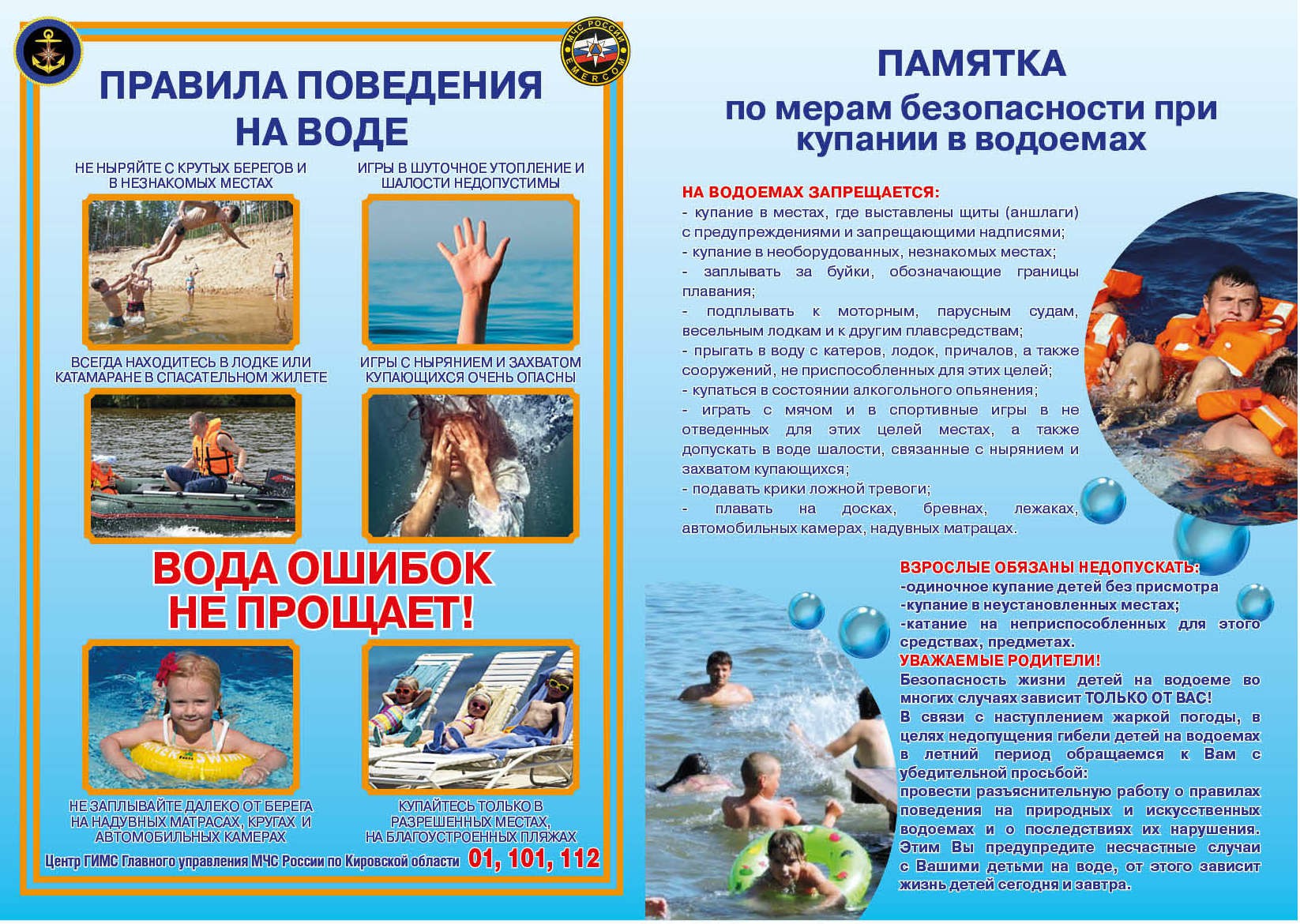 